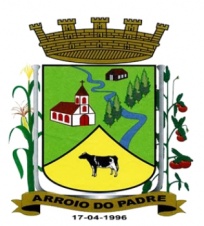 ESTADO DO RIO GRANDE DO SULMUNICÍPIO DE ARROIO DO PADREGABINETE DO PREFEITOA                                                                                                                       Mensagem 17/2016.Câmara Municipal de Vereadores                                                                                                                      Senhor Presidente                                                                                                                                                  Senhores Vereadores	Encaminho aos Senhores por esta o projeto de Lei 17/2016.	Após cumprimentá-los passo a lhes expor os motivos do projeto de Lei 17/2016.	O Município de Arroio do Padre mantem um convênio junto ao Ministério do Turismo cujo objeto é a pavimentação do tipo unistein no bairro Progresso.	Com a finalidade de pavimentar parte do encontro das principais vias naquele bairro, com os recursos conveniados, foi assinado um contrato ainda em 2012. As obras não foram concluídas e o contrato para tal não aditivado (2012).	Posteriormente o objeto do convênio foi ajustado e no exercício de 2015 realizado novo processo licitatório e novo contrato. As obras tiveram início no mês de dezembro de 2015 consta uma medição ainda não paga e as obras estão paradas novamente. (A medição não paga está sendo tratada no Legislativo em outro projeto de lei)	A empresa contratada diante do excessivo atraso na liberação e repasses dos recursos federais está temerosa em continuar as obras de pavimentação, pois neste tempo de crise não teria como bancar os custos e depois não receber ou demorar a receber o pagamento.	Entre conversas e reuniões nada de concreto foi resolvido pois não se tem nenhuma previsão, segurança ou garantia de quando o governo federal vai liberar ou repassar os recursos constantes no convênio ou contrato de repasse.	Nisso tudo, em nome do interesse público o Município de Arroio do Padre, dispondo ainda de recursos financeiros do superávit financeiro propõe e busca autorização legislativa para adiantar o pagamento das respectivas medições, quando vierem a ocorrer do pavimento construído, assim que houver a aprovação pelo órgão técnico da GIGOV/CAIXA.	É evidente lembrar, para que esse procedimento possa ser adotado precisa-se também do aval da Gigov/Caixa, que acreditamos não apresentar óbice quanto ao proposto.	Deste modo, em nome do interesse público, para que se evite o transtorno por obra de calçamento parada, evitando que a parte já construída não fique deteriorada peço autorização para o adiantamento pelo Município do pagamento, ressarcindo-se do valor agora disponibilizando tão logo feito o depósito da União através do Ministério do Turismo a qual o Contrato de Repasse se vincula. Para não haver atraso na definição da proposta peço tramitação ao presente projeto de lei, em regime de urgência.	Nada mais para o momento.	Atenciosamente.	Arroio do Padre, 22 de fevereiro de 2016.Leonir Aldrighi Baschi                                                                                                                                            Prefeito MunicipalImo. Sr.                                                                                                                                                                             Roni Rutz BuchveitzPresidente da Câmara Municipal de Vereadores                                                                                                       Arroio do Padre/RS.    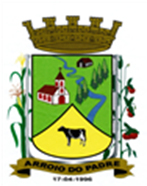 ESTADO DO RIO GRANDE DO SULMUNICÍPIO DE ARROIO DO PADREGABINETE DO PREFEITOPROJETO DE LEI Nº 17 DE 22 DE FEVEREIRO DE 2016.Autoriza o Município de Arroio do Padre, a adiantar pagamento o pagamento de medições de obras de pavimentação no bairro Progresso, enquanto não depositados os recursos da União.	Art. 1º A presente lei autoriza o Município de Arroio do Padre a adiantar o pagamento de medições de obras de pavimentação no Bairro Progresso, enquanto não depositados os recursos da União.	Art. 2º O valor total do adiantamento será de R$ 74.799,43 (setenta e quatro mil, setecentos e noventa e nove reais e quarenta e três centavos) até que a União através do Ministério do Turismo, ao qual o Contrato de Repasse se vincula, tendo seu respectivo nº 0338.613-52/2010, realize o depósito.	Art. 3º Assim, que verificado o depósito da União através do Ministério do Turismo, dos recursos relativos as respectivas medições, o Município deverá adotar as providências necessárias para o ressarcimento do valor adiantado, retornando-o a sua conta bancária geral, de recursos livres.	Art. 4º A cobertura financeira do adiantamento de que trata esta lei, será proveniente do superávit financeiro verificado no exercício de 2015, no valor de R$ 71.682,69 (setenta e um mil, seiscentos e oitenta e dois reais e sessenta e nove centavos) na Fonte de Recurso: 0001 – Livre.	Art. 5º Servirá ainda de cobertura financeira de que trata esta lei, recursos provenientes do bloqueio da seguinte dotação orçamentária:07 - Secretaria de Obras, Infraestrutura e Saneamento.02 – Manutenção das Estradas Municipais26 - Transporte782 - Transporte Rodoviário0112 - Melhorias no Sistema Viário2.703 – Manutenção das Atividades3.1.90.16.00.00.00 – Outras Despesas Variáveis. R$ 3.116,74 (três mil, cento e dezesseis reais e setenta e quatro centavos)Fonte de Recurso: 0001 – Livre	Art. 5º Esta Lei entra em vigor na data de sua publicação.Arroio do Padre, 22 de fevereiro de 2016.Visto Técnico:Loutar PriebSecretário de Administração, Planejamento,Finanças, Gestão e Tributos                                    Leonir Aldrighi BaschiPrefeito Municipal